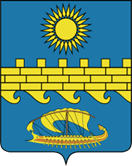 Городской округ АнапаСхема теплоснабжения муниципального образования город-курорт Анапана период с 2023 до 2042 годаТом 1. ОБОСНОВЫВАЮЩИЕ МАТЕРИАЛЫ. Книга 1г. Анапа,2023 Оглавление1.	Книга 1. Существующее положение в сфере производства, передачи и потребления тепловой энергии для целей теплоснабжения	8Часть 1. Функциональная структура теплоснабжения	81.1.1. Описание административного состава муниципального образования с указанием на единой ситуационной карте границ и наименований территорий, входящих в состав. Численный состав населения по территориям и элементам территориального (кадастрового) деления.	81.1.2. Перечень лиц, владеющих на праве собственности или другом законном основании объектами централизованной системы теплоснабжения, с указанием объектов, принадлежащих этим лицам.	121.1.3. Описание зон деятельности (эксплуатационной ответственности) теплоснабжающих и теплосетевых организаций и описание структуры договорных отношений между ними. Схема муниципального образования с указанием зон деятельности (эксплуатационной ответственности) теплоснабжающих и теплосетевых организаций.	141.1.4. Ситуационная схема зон действия источников централизованного теплоснабжения муниципального образования относительно потребителей с указанием мест расположения, наименований и адресов источников тепловой энергии. Описание зон действия котельных, указанных на ситуационной схеме.	171.1.5. Описание зон действия индивидуального теплоснабжения.	221.1.6. Описание изменений, произошедших в функциональной структуре теплоснабжения муниципального образования за период, предшествующий разработке схемы теплоснабжения.	29Часть 2. Источники тепловой энергии	291.2.1. Структура и технические характеристики основного оборудования.	291.2.2. Параметры установленной тепловой мощности источника тепловой энергии, в том числе теплофикационного оборудования и теплофикационной установки.	351.2.3. Ограничения тепловой мощности и параметры располагаемой тепловой мощности по муниципальному образованию в целом и по каждой системе отдельно.	391.2.4. Затраты тепловой энергии (мощности) на собственные и хозяйственные нужды и параметры тепловой мощности нетто в целом и по каждой системе отдельно.	411.2.5. Срок ввода в эксплуатацию основного оборудования, год последнего освидетельствования при допуске к эксплуатации после ремонтов, год продления ресурса и мероприятия по продлению ресурса.	421.2.6. Схемы выдачи тепловой мощности, структура теплофикационных установок (для источников тепловой энергии, функционирующих в режиме комбинированной выработки электрической и тепловой энергии)	431.2.7. Способы регулирования отпуска тепловой энергии от источников тепловой энергии с обоснованием выбора графика изменения температур и расхода теплоносителя в зависимости от температуры наружного воздуха.	471.2.8. Среднегодовая загрузка оборудования источников тепловой энергии.	471.2.9. Способы учета тепловой энергии, отпущенной в тепловые сети.	501.2.10. Статистика отказов и восстановлений оборудования источников тепловой энергии.	511.2.11. Предписания надзорных органов по запрещению дальнейшей эксплуатации источников тепловой энергии.	511.2.12. Перечень источников тепловой энергии и (или) оборудования (турбоагрегатов), входящего в их состав (для источников тепловой энергии, функционирующих в режиме комбинированной выработки электрической и тепловой энергии), которые отнесены к объектам, электрическая мощность которых поставляется в вынужденном режиме в целях обеспечения надежного теплоснабжения потребителей.	511.2.13. Описание изменений технических характеристик основного оборудования источников тепловой энергии, зафиксированных за период, предшествующий разработке схемы теплоснабжения.	52Часть 3. Тепловые сети, сооружения на них.	521.3.1. Структура тепловых сетей от каждого источника тепловой энергии, от магистральных выводов до центральных тепловых пунктов (если таковые имеются) или до ввода в жилой квартал или промышленный объект с выделением сетей горячего водоснабжения	521.3.2. Карты (схемы) тепловых сетей в зонах действия источников тепловой энергии в электронной форме и (или) на бумажном носителе	541.3.3. Параметры тепловых сетей, включая год начала эксплуатации, тип изоляции, тип компенсирующих устройств, тип прокладки, краткую характеристику грунтов в местах прокладки с выделением наименее надежных участков, определением их материальной характеристики и подключенной тепловой нагрузки.	541.3.4. Описание типов и количества секционирующей и регулирующей арматуры на тепловых сетях	671.3.5. Описание типов и строительных особенностей тепловых пунктов, тепловых камер и павильонов	671.3.6. Описание графиков регулирования отпуска тепла в тепловые сети с анализом их обоснованности.	681.3.7. Фактические температурные режимы отпуска тепла в тепловые сети и их соответствие утвержденным графикам регулирования отпуска тепла в тепловые сети.	691.3.8. Гидравлические режимы и пьезометрические графики тепловых сетей по каждой системе отдельно.	701.3.9. Статистика отказов тепловых сетей (аварий, инцидентов) за последние 5 лет.	711.3.10. Статистика восстановлений (аварийно-восстановительных ремонтов) тепловых сетей и среднее время, затраченное на восстановление работоспособности тепловых сетей, за последние 5 лет.	721.3.11. Описание процедур диагностики состояния тепловых сетей и планирования капитальных (текущих) ремонтов	751.3.12. Описание периодичности и соответствия требованиям технических регламентов и иным обязательным требованиям процедур летнего ремонта с параметрами и методами испытаний (гидравлических, температурных, на тепловые потери) тепловых сетей	761.3.13. Нормативы технологических потерь при передаче тепловой энергии (мощности) и теплоносителя, включаемых в расчет отпущенных тепловой энергии (мощности) и теплоносителя	761.3.14. Оценка фактических потерь тепловой энергии и теплоносителя при передаче тепловой энергии и теплоносителя по тепловым сетям за последние 3 года в целом и по каждой системе отдельно.	781.3.15. Предписания надзорных органов по запрещению дальнейшей эксплуатации участков тепловой сети и результаты их исполнения	811.3.16. Описание типов присоединений теплопотребляющих установок потребителей к тепловым сетям с выделением наиболее распространенных, определяющих выбор и обоснование графика регулирования отпуска тепловой энергии потребителям.	811.3.17. Сведения о наличии приборов коммерческого учета тепловой энергии, отпущенной из тепловых сетей потребителям, и анализ планов по установке приборов учета тепловой энергии и теплоносителя.	821.3.18. Анализ работы диспетчерских служб теплоснабжающих (теплосетевых) организаций и используемых средств автоматизации, телемеханизации и связи	831.3.19. Уровень автоматизации и обслуживания центральных тепловых пунктов, насосных станций	831.3.20. Перечень выявленных бесхозяйных тепловых сетей и обоснование выбора организации, уполномоченной на их эксплуатацию.	831.3.21. Данные энергетических характеристик тепловых сетей (при их наличии).	851.3.22. Описание изменений в характеристиках тепловых сетей и сооружений на них, зафиксированных за период, предшествующий разработке схемы теплоснабжения.	85Часть 4. Зоны действия источников тепловой энергии.	85Часть 5. Тепловые нагрузки потребителей тепловой энергии, групп потребителей тепловой энергии в зонах действия источников тепловой энергии.	991.5.1. Объём потребления тепловой энергии в расчетных элементах территориального деления.	991.5.2. Описание значений спроса на тепловую мощность в расчетных элементах территориального деления, в том числе значений тепловых нагрузок потребителей тепловой энергии, групп потребителей тепловой энергии	1021.5.3. Расчетные значения тепловых нагрузок источников тепловой энергии по каждому источнику.	1021.5.4. Случаи (условия) применения отопления жилых помещений в многоквартирных домах с использованием индивидуальных квартирных источников тепловой энергии.	1061.5.5. Объём потребления тепловой энергии в расчетных элементах территориального деления за отопительный период и за год в целом.	1061.5.6. Объём потребления тепловой энергии при расчетных температурах наружного воздуха в зонах действия источника тепловой энергии.	1071.5.7. Существующие нормативы потребления тепловой энергии для населения на отопление и горячее водоснабжение.	1081.5.8. Тепловые нагрузки, указанные в договорах теплоснабжения.	1101.5.9. Сравнение величины договорной и расчетной тепловой нагрузки по зоне действия каждого источника тепловой энергии.	1111.5.10. Описание изменений тепловых нагрузок потребителей тепловой энергии, в том числе подключенных к тепловым сетям каждой системы теплоснабжения, зафиксированных за период, предшествующий разработке схемы теплоснабжения.	111Часть 6. Балансы тепловой мощности и тепловой нагрузки в зонах действия источников тепловой энергии.	1111.6.1. Структура балансов установленной, располагаемой тепловой мощности и тепловой мощности нетто, потерь тепловой мощности в тепловых сетях и расчетной тепловой нагрузки по каждому источнику тепловой энергии, а в ценовых зонах теплоснабжения - по каждой системе теплоснабжения	1121.6.2. Анализ резервов и дефицитов тепловой мощности нетто по каждому источнику тепловой энергии, а в ценовых зонах теплоснабжения - по каждой системе теплоснабжения	1151.6.3. Анализ гидравлических режимов, обеспечивающих передачу тепловой энергии от источника тепловой энергии до самого удаленного потребителя и характеризующих существующие возможности (резервы и дефициты по пропускной способности) передачи тепловой энергии от источника к потребителю.	1171.6.4. Анализ причины возникновения дефицитов тепловой мощности и последствий влияния дефицитов на качество теплоснабжения.	1171.6.5. Анализ резервов тепловой мощности нетто источников тепловой энергии и возможностей расширения технологических зон действия источников с резервами тепловой мощности нетто в зоны действия с дефицитом тепловой мощности.	1181.6.6. Описание изменений в балансах тепловой мощности и тепловой нагрузки, а также величина средневзвешенной плотности тепловой нагрузки, каждой системы теплоснабжения, в том числе с учетом реализации планов строительства, реконструкции и технического перевооружения и (или) модернизации источников тепловой энергии, введенных в эксплуатацию за период, предшествующий разработке схемы теплоснабжения.	118Часть 7. Балансы теплоносителя.	1191.7.1. Структура балансов производительности водоподготовительных установок теплоносителя для тепловых сетей и максимального потребления теплоносителя в теплоиспользующих установках потребителей в существующих зонах действия систем теплоснабжения и источников тепловой энергии, в том числе работающих на единую тепловую сеть.	1191.7.2. Структура балансов производительности водоподготовительных установок теплоносителя для тепловых сетей и максимального потребления теплоносителя в аварийных режимах систем теплоснабжения.	1241.7.3. Описание изменений в балансах водоподготовительных установок для каждой системы теплоснабжения, в том числе с учетом реализации планов строительства, реконструкции и технического перевооружения и (или) модернизации этих установок, введенных в эксплуатацию в период, предшествующий разработке схемы теплоснабжения.	124Часть 8. Топливные балансы источников тепловой энергии и система обеспечения топливом.	1251.8.1. Виды и количество используемого основного топлива для каждого источника тепловой энергии.	1251.8.2. Виды резервного и аварийного топлива и возможности их обеспечения в соответствии с нормативными требованиями.	1281.8.3. Особенности характеристик топлив в зависимости от мест поставки.	1301.8.4. Анализ использования местных видов топлива.	1331.8.5. Описание видов топлива (в случае, если топливом является уголь, - вид ископаемого угля в соответствии с Межгосударственным стандартом ГОСТ 25543-2013 "Угли бурые, каменные и антрациты. Классификация по генетическим и технологическим параметрам"), их доли и значения низшей теплоты сгорания топлива, используемых для производства тепловой энергии по каждой системе теплоснабжения	1331.8.6. Описание преобладающего в поселении, городском округе вида топлива, определяемого по совокупности всех систем теплоснабжения, находящихся в соответствующем муниципальном образовании	1361.8.7. Описание приоритетного направления развития топливного баланса муниципального образования.	1361.8.8. Описание изменений в топливных балансах источников тепловой энергии для каждой системы теплоснабжения, в том числе с учетом реализации планов строительства, реконструкции и технического перевооружения источников тепловой энергии, ввод в эксплуатацию которых осуществлен в период, предшествующий разработке схемы теплоснабжения.	136Часть 9. Надежность теплоснабжения.	1361.9.1. Показатели, определяемые в соответствии с методическими указаниями по разработке схем теплоснабжения.	1361.9.2. Значения потока отказов (частоты отказов) участков тепловых сетей.	1391.9.3. Частота отключения потребителей.	1401.9.4. Значения потока (частоты) и времени восстановления теплоснабжения потребителей после отключений.	1401.9.5. Карты-схемы тепловых сетей и зон ненормативной надежности и безопасности теплоснабжения.	1411.9.6. Анализ аварийных ситуаций при теплоснабжении.	1411.9.7. Анализ времени восстановления теплоснабжения потребителей после аварийных отключений.	1421.9.8. Описание изменений в надежности теплоснабжения для каждой системы теплоснабжения, в том числе с учетом реализации планов строительства, реконструкции и технического перевооружения источников тепловой энергии и тепловых сетей, ввод в эксплуатацию которых осуществлен в период, предшествующий разработке схемы теплоснабжения.	142Часть 10. Технико-экономические показатели теплоснабжающих и теплосетевых организаций.	1421.10.1. Описание результатов хозяйственной деятельности каждой теплоснабжающей и теплосетевой организации в соответствии с требованиями, установленными Правительством Российской Федерации в стандартах раскрытия информации теплоснабжающими и теплосетевыми организациями».	1421.10.2. Технико-экономические показатели работы каждой теплоснабжающей организации, определение неэкономичных участков систем теплоснабжения, выходящих за пределы эффективного радиуса теплоснабжения и др.	1451.10.3. Описание изменений технико-экономических показателей теплоснабжающих и теплосетевых организаций для каждой системы теплоснабжения, в том числе с учетом реализации планов строительства, реконструкции и технического перевооружения и (или) модернизации источников тепловой энергии и тепловых сетей, ввод в эксплуатацию которых осуществлен в период, предшествующий разработке схемы теплоснабжения.	146Часть 11. Цены (тарифы) в сфере теплоснабжения.	1461.11.1. Динамика утвержденных тарифов, устанавливаемых органами исполнительной власти субъекта Российской Федерации в области государственного регулирования цен (тарифов) по каждому из регулируемых видов деятельности и по каждой теплосетевой и теплоснабжающей организации с учетом последних 3-х лет.	1461.11.2. Структура цен (тарифов), установленных на момент разработки схемы теплоснабжения.	1481.11.3. Плата за подключение к системе теплоснабжения и поступлении денежных средств от осуществления указанной деятельности.	1491.11.4. Плата за услуги по поддержанию резервной тепловой мощности, в том числе для социально значимых категорий потребителей.	1571.11.5. Описание динамики предельных уровней цен на тепловую энергию (мощность), поставляемую потребителям, утверждаемых в ценовых зонах теплоснабжения с учетом последних 3 лет	1581.11.6. Описание средневзвешенного уровня сложившихся за последние 3 года цен на тепловую энергию (мощность), поставляемую единой теплоснабжающей организацией потребителям в ценовых зонах теплоснабжения.	1581.11.7. Описание изменений в утвержденных ценах (тарифах), устанавливаемых органами исполнительной власти субъекта Российской Федерации, зафиксированных за период, предшествующий разработке схемы теплоснабжения.	158Часть 12. Описание существующих технических и технологических проблем в системах теплоснабжения муниципального образования.	1581.12.1. Описание существующих проблем организации безопасного, качественного и надежного теплоснабжения (перечень причин, приводящих к снижению качества и надежности теплоснабжения, включая проблемы в работе теплопотребляющих установок потребителей).	1581.12.2. Описание существующих проблем развития систем теплоснабжения.	1591.12.3. Описание существующих проблем надежного и эффективного снабжения топливом действующих систем теплоснабжения.	1591.12.4. Анализ предписаний надзорных органов об устранении нарушений, влияющих на безопасность и надежность системы теплоснабжения.	1591.12.5. Описание изменений технических и технологических проблем в системах теплоснабжения поселения, городского округа, произошедших в период, предшествующий разработке схемы теплоснабжения.	159